19η ΠΡΟΣΚΛΗΣΗ ΣΥΓΚΛΗΣΗΣ ΕΠΙΤΡΟΠΗΣ ΠΟΙΟΤΗΤΑΣ ΖΩΗΣΚαλείστε να προσέλθετε σε τακτική συνεδρίαση της Επιτροπής Ποιότητας Ζωής, που θα διεξαχθεί στο Δημαρχειακό Μέγαρο την 23η του μηνός Ιουλίου έτους 2019, ημέρα Τρίτη και ώρα 13:00 για την συζήτηση και λήψη αποφάσεων στα παρακάτω θέματα της ημερήσιας διάταξης, σύμφωνα με τις σχετικές διατάξεις του άρθρου 75 του Ν.3852/2010 (ΦΕΚ Α' 87) :1. Γνωμοδότηση της Επιτροπής για την εγκατάσταση δομικών κατασκευών σταθμού κινητής τηλεφωνίας της εταιρείας VODAFONE-ΠΑΝΑΦΟΝ Α.Ε. (κωδικός θέσης 1002353)2. Γνωμοδότηση της Επιτροπής για την εγκατάσταση δομικών κατασκευών σταθμού κινητής τηλεφωνίας της εταιρείας WIND ΕΛΛΑΣ ΤΗΛΕΠΙΚΟΙΝΩΝΙΕΣ Α.Ε.Β.Ε.(κωδικός θέσης 1201974)3. Γνωμοδότηση της Επιτροπής για την εγκατάσταση δομικών κατασκευών σταθμού κινητής τηλεφωνίας της εταιρείας COSMOTE -Κινητές Τηλεπικοινωνίες Α.Ε. στην Τ.Κ.Ράξας(κωδικός θέσης RAXA X2-1404751)4. Γνωμοδότηση της Επιτροπής για την εγκατάσταση δομικών κατασκευών σταθμού ραδιοεποικωνίας της εταιρείας ΟΤΕ Α.Ε. (κωδικός θέσης 0500055) στην Τ.Κ.Ξυλοπαροίκου5. Συμβιβαστική αποζημίωση του Δήμου Τρικκαίων για προσκύρωση δημοτικής έκτασης στην ιδιοκτησία Ελένης Αλεξίου του Χρήστου, Ασπασίας Αλεξίου του Χρήστου, Αγορίτσας Σέγγη-Παπαγεωργίου, Ελένης Παπαγεωργίου του Λάμπρου και Ελένης Παπαγεωργίου-Σιούλα στην περιοχή "Δημοσιουπαλληλικά", στα Τρίκαλα, στη συμβολή των οδών Περικλέους & Ηρακλέους6. Κενωθέντα Περίπτερα Δήμου Τρικκαίων στην Τ.Κ.Δενδροχωρίου7. Αίτηση του Προέδρου κ. Θεόδωρου Γκαραγκούνη του Μορφωτικού  Συλλόγου Ριζώματος για παραχώρηση κοινόχρηστου χώρου για εκδήλωση προσωρινού χαρακτήρα8. Αίτηση του Εκπολιτιστικού Συλλόγου Λιοπράσου για παραχώρηση κοινόχρηστου χώρου9. Αίτηση του κ.Τσιαντούλα Βασίλειου του Αντωνίου για παραχώρηση κοινόχρηστου χώρου10. Αίτηση του κ. Πρεκατέ Χρήστου του Αντωνίου εκπροσώπου της Ανοιχτής Συνέλευσης  Αντιρατσιστικού Φεστιβάλ για παραχώρηση κοινόχρηστου χώρου11. Παραχώρηση χρήσης του προαύλιου χώρου του κεντρικού κτιρίου στο Μύλο Ματσόπουλου για την πραγματοποίηση της εκδήλωσης "Τσιτσάνεια 2019" στην Περιφερειακή Ενότητα Τρικάλων12. Αίτηση του κ. Κρανιά Ορέστη-Θεοδόση, εκπροσώπου του Τομεακού Συμβουλίου της ΚΝΕ, για παραχώρηση κοινόχρηστου χώρου13. Αίτηση του Α.Σ. ΑΣΚΛΗΠΙΟΣ VOLLEY για παραχώρηση κοινόχρηστου χώρουΠίνακας Αποδεκτών	ΚΟΙΝΟΠΟΙΗΣΗ	ΤΑΚΤΙΚΑ ΜΕΛΗ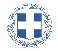 ΕΛΛΗΝΙΚΗ ΔΗΜΟΚΡΑΤΙΑ
ΝΟΜΟΣ ΤΡΙΚΑΛΩΝΔΗΜΟΣ ΤΡΙΚΚΑΙΩΝΓραμματεία Επιτροπής Ποιότητας ΖωήςΤρίκαλα, 18 Ιουλίου 2019
Αριθ. Πρωτ. : 22732ΠΡΟΣ :     Τα μέλη της Επιτροπής Ποιότητας Ζωής (Πίνακας Αποδεκτών)(σε περίπτωση κωλύματος παρακαλείσθε να ενημερώσετε τον αναπληρωτή σας).Ο Πρόεδρος της Επιτροπής Ποιότητας ΖωήςΚΩΝΣΤΑΝΤΙΝΟΣ ΨΥΧΟΣΑΝΤΙΔΗΜΑΡΧΟΣΨύχος ΚωνσταντίνοςΚάκλα ΒασιλικήΠαζαΐτης ΔημήτριοςΒασταρούχας ΔημήτριοςΔήμα ΚωνσταντινιάΚωτούλας ΙωάννηςΓούλας ΧρήστοςΣπανός ΘεόδωροςΠαπαθανασίου ΔημήτριοςΔήμαρχος & μέλη Εκτελεστικής ΕπιτροπήςΓενικός Γραμματέας κ. Θωμά ΠαπασίκαΣιάφη Ιωάννα Πρόεδρο της Δημ. Κοιν. Τρικκαίων